2015 Weekly Budget to Actual Collection (June 12th   )MASS INTENTIONSSaturday, June 18th  ✞Shirley MarrieSunday, June 19th   ✞ Lucien Vigeant Tuesday, June 14th     ✞Wilfred Royer & Rene HinseThursday, June 23rd ✞Olive AugerFriday, June 24th  - ✞Helen Murback & Ed HoltzST. VITAL CWL FATHER’S DAY RAFFLE (license #433071) “The Gift of Time”1st Prize- Prime Time- Handmade Wall clock, value $5002nd Prize- Family Time - Pizza-Que,  2 Golf Passes and prize basket, value $4503rd Prize- BBQ Time- BBQ and prize basket, value $400Draw date: June 19, 2016$2/ticket for sale in the foyer of the Church before and after weekend MassesOur  Lady of the Hill K of C Selling Sobeys and No Frills Grocery Cards at the back of the church after all masses.On Sunday, August 14th, 2016 the 098th Annual Skaro Pilgrimage will be held in SkaroSunday August 14th6:30 – 7:00 p.m.  	Reconciliation7:00 p.m.		Rosary7:30 p.m.		Vespers (Polish)8:00 p.m.		Mass at GrottoThe Blessed Sacrament Procession with lit candles will follow the blessing of the religious articles.Monday, August 15th10:00 a.m.		Mass at the Grotto with the sacrament of the SickThe Blessed Sacrament Procession with lit candles will follow the blessing of the religious articles.CWL has rented a bus that will be going to Skaro on August 14th.  Tickets ($10.00) will be available at the parish office.   21st Annual Catholic Family Life Conference - June 30 - July 3, 2016 "The Name of God is Mercy." Keynote Speakers for this year’s Catholic Family Life Conference include Cardinal Thomas Collins (Cardinal Archbishop of Toronto and former Archbishop of Edmonton), Father Leo Patalinghug (Founder, Host and Director of Grace Before Meals), Matthew Leonard (Executive Director of the St. Paul Center for Biblical Theology and internationally known author and speaker), and Stephen Carattini (Chief Executive Officer of Catholic Social Services). Registration and other Conference information can be found at http://www.catholicfamilyministries.com/index.php/family-life-conference.Interested in becoming Catholic? Or are you baptized and missed out on some sacraments? If so, the RCIA program is for you! The Rite of Christian Initiation of Adults (RCIA) provides an opportunity for adults thinking of joining the Church to learn more about the Catholic faith. Adult Catholics who have not been confirmed or who have not celebrated their first communion are also invited to be part of this process.  Through RCIA you journey through an engaging, challenging, enriching experience that is designed to help you come closer to God, and the Church. NEW this year to our parish, RCIA adapted for Children. This program is for children ages 6 to 15. It is offered at the same time as the adult program, making it ideal for entire families wishing to join the church.Registration/intake night will be September 15th at 6:30 pm in the basement of the church. The program will run Thursday nights 6:30 pm to 8:00 pm from September 2016 to June 2017.  Please contact Michelle at the office prior to registration night. 780-929-854124th Annual Newman Golf ClassicThe Newman Golf Classic isn't just a golf tournament; it's also an opportunity to spend a day enjoying God's magnificent natural creation, great food and refreshments, and connecting with friends in the Catholic community. Join us on Monday, July 4, at Blackhawk Golf Course as we come together to support theological education in Edmonton. To register or for more information, visit
www.caedm.ca/golf or contact Anna Jaremko at golf@caedm.caor 780-952-6437. 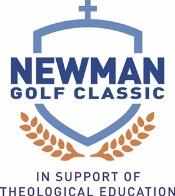 June 19, 2016
Twelfth Sunday in Ordinary Time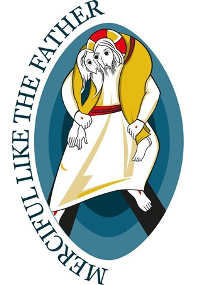 Today, as he often does, Luke portrays Jesus “praying in solitude” (Luke 9:18). The Jubilee Year of Mercy invites us to rediscover the value of silence as the prayerful setting in which to reflect on the ways in which God’s mercy transforms our lives, in order to make mercy the heart of our own lifestyle. But in a line that sounds odd, Jesus “rebuked” his disciples “and directed them not to tell anyone” (9:20–21) after they professed their faith in Jesus as “the Christ of God” (9:20). Jesus challenges us also to profess our faith not by what we say, but by what we do: take up our own cross daily (9:23) and “bear one another’s burdens” (Galatians 6:2). Our gratitude for God’s mercy toward us should make us instruments of God’s mercy toward all. Then, as Zechariah prophesies in today’s first reading, the fountain of God’s mercy will open to purify the whole world from the sin and selfishness that cause suffering and sorrow to so many (Zechariah 13:1). Regular CollectionMaintenance FundPay Down the DebtWeekly Budget for 20153,923.00115.001,000.00Contribution June 12th                  3,949.001,220.00463.0026.001,105.00-537.00